Menu gourmand 23.50€Tous nos plats sont faits à mesure de la demande, nous vous demandons un peu d’indulgence pour une attente éventuelleSalade frisée aux fruits séchés et sa tartine grillée de brie chaud coulis de gratte cul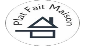 OuMijotée d’escargots de bourgogne et lardons au gorgonzola et mascarpone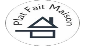 OuQuiche aux cèpes et gésiers confits*****************************Escalope de magret de canard sauce béarnaiseOuBavette d’aloyau aux échalotes confitesOuCassolette  de riz sauvage aux fruits de mer gratinée 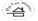 *****************************Un dessert au choix de la carte                                                                                                                                          Les desserts sont à commander en début de serviceTarif dessert à la carte 6.50€       Tartine grillée au brie chaud            Tarte fine chaude aux pommes       Coupe vacherin à la  framboise         Le moelleux au chocolat       Gratin d’ananas et coco                  Dessert du jour      Omelette norvégienne à la vanille et au grand marnier                              Max 10 ans        10,00€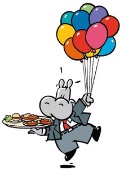 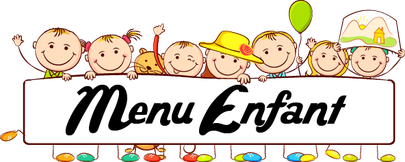                            Bavette frites                               glace vanille ou chocolat ou ile flottante                                Ou                                                  Sirop à l’eau ou                  Aiguillettes de poulet façon nuggets, frites                   jus de pomme ou jus d’orange   